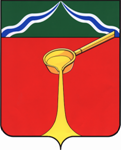 Калужская областьАдминистрация муниципального района«Город Людиново и Людиновский район»П О С Т А Н О В Л Е Н И Еот «_28_» ____02____2024 г.                  № 204Об организации приёма от населения предложений и обсуждения с населением предлагаемых мероприятий и функций общественной территории, на которой будет реализовываться проект в рамках Всероссийского конкурса лучших проектов создания комфортной городской среды В соответствии с Федеральным законом от 06.10.2003 № 131-ФЗ «Об общих принципах организации местного самоуправления в Российской Федерации», постановлением Правительства Российской Федерации от 07.03.2018 № 237 «Об утверждении Правил предоставления и распределения средств государственной поддержки из федерального бюджета бюджетам субъектов Российской Федерации для поощрения муниципальных образований - победителей Всероссийского конкурса лучших проектов создания комфортной городской среды», постановлением администрации муниципального района «Город Людиново и Людиновский район» от 26.12.2017 № 2339 «Об утверждении муниципальной программы «Формирование современной городской среды на территории городского поселения «Город Людиново на 2018-2024 год», администрация муниципального района «Город Людиново и Людиновский район»,протокола заседания общественной комиссии по подготовке к участию во Всероссийского конкурса лучших проектов создания комфортной городской среды от 26.02.2024 по подведению итогов проведения голосования по отбору общественной территории, подлежащей благоустройству на территории города Людиново Калужской областипостановляет:Организоватьприем от населенияпредложений иобсужденияс населением предлагаемых мероприятий и функций территории (Фонтанная Площадь – Набережная), выбранной для участия во Всероссийском конкурсе лучших проектов создания комфортной городской средыв период 06.03.2024 по 22.03.2024 (далее – Всероссийский конкурс проектов).Определить следующие пункты сбора предложений:-Сайт администрации муниципального района «Город Людиново и Людиновский район» - https://lyudinovo-r40.gosweb.gosuslugi.ru;- Страница администрации муниципального района «Город Людиново и Людиновский район» в социальной сети «ВКонтакте» - https://vk.com/ludinovoadm;- СтраницаГородской Думы ГП "Город Людиново"в социальной сети «ВКонтакте» - https://vk.com/public216916784;- Страница Людиновского Районного Собрания в социальной сети «ВКонтакте» -https://vk.com/public216925217;- Страница газеты «Людиновский рабочий» в социальной сети «ВКонтакте» - https://vk.com/public210351211;               - Администрация муниципального района «Город Людиново и Людиновский район», г. Людиново, ул. Ленина, д. 20;Возложить функции по подведению итогов сбора предложений, указанных в пункте 2 настоящего постановления, на общественную комиссию по подготовке документов на участие во Всероссийском конкурсе проектов, утвержденную постановление администрации муниципального района «город Людиново и Людиновский район» от 05.02.2024 № 101.4. Опубликовать настоящее постановление в порядке, установленном для официального опубликования муниципальных правовых актов, иной официальной информации, в течение семи дней со дня его утверждения и разместить в сети «Интернет» на официальном сайте администрации муниципального района «Город Людиново и Людиновский район».5. Контроль за исполнением настоящего постановления оставляю за собой.6. Настоящее постановление вступает в силу с момента подписания.Глава администрациимуниципального района							  С.В. Перевалов